Теоретическая Олимпиада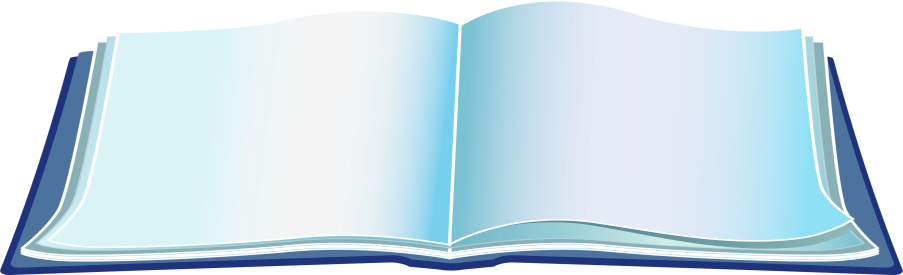 «В мире музыки»предмет: музыкальная литература - 3 год обученияТворческие задания1. Сколько лет со дня рождения исполняется великому немецкому композитору Л.В.Бетховену в декабре 2020 года?Ответ 2. Прямо перед смертью матери Бетховен побывал в Вене и симпровизировал на фортепиано перед этим композитором. Тот воскликнул: "Он всех заставит говорить о себе!". Напишите его имя.Ответ3. Над этим произведением Бетховен работал 12 лет. Впервые в этом жанре композитор использовал хор. На премьере этой симфонии, которая состоялась 7 мая 1824 года в Вене, композитор сам дирижировал оркестром и в конце, к сожалению, не смог услышать шквал аплодисментов. Один из музыкантов (или одна из певиц – по другой версии) оркестра взял Бетховена за плечи и развернул к залу лицом, чтобы герой вечера смог хотя бы увидеть восторги публики. О какой симфонии идет речь?Ответ 4. Подчеркните жанры, в которых писал музыкальные произведения композитор:5. Соедините стрелочками:6. Выберите музыкальные произведения, которые сочинил Л.В.Бетховен:7. Расшифруйте музыкальные произведения по картинкам. Укажите композитора, жанр и название музыкального произведения: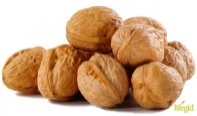 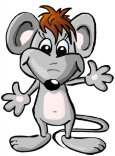 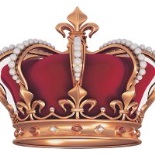 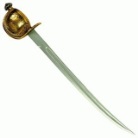 Ответ:______________________________________________________________________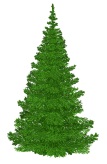 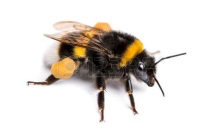 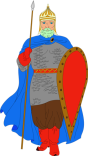 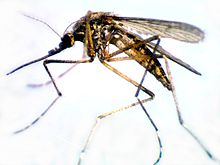 Ответ:______________________________________________________________________               100   	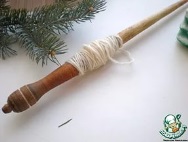 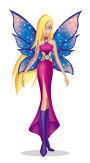 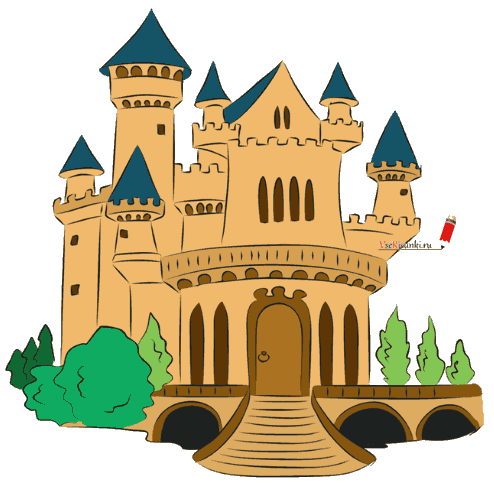 Ответ:______________________________________________________________________8. Соотнесите определения с соответствующими терминами,  поставив нужную цифру в столбике, где стоят вопросы:1Авдалян Геворг2Быкова Полина3Дугин Александр4Жестянкина Яна5Киреев Арсений6Макурова Полина7Пиунова Лилия8Попова Валерия9Степанова Дарья10Тюкова Полина11Устинов Егор12Фещук Илья13Хомич Мария14Цыбулина АннаФ.И. участника олимпиады	оратория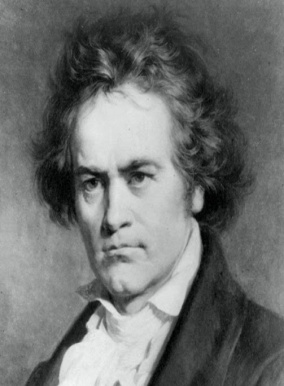 ноктюрнпрелюдияопереттаромансконцертсонатакантатаоперамюзиклобработки песенсимфонияквартетбалладаноктюрна) 1770Бетховен начал терять слухб) 1782Бетховен родился в городе Боннв) 1796встреча с В.А. Моцартомг) 1787Бетховен начинает работать помощником органиста при дворед) 1799композитор написал первую симфонию«Героическаясимфония»Фортепианный цикл «Времена года»Фортепианный цикл «Времена года»Баллада «Лесной царь»Зингшпиль «Хромой бес»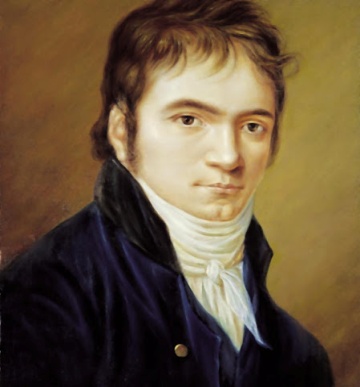 Торжественная месса«Лунная соната»«Военная симфония»«Христос на Масличной горе»Девятая симфонияОпределениеОпределениеТерминТермин1Произведение для симфонического оркестра                         ?Секвенция2Большой музыкальный спектакль, в котором главным является танец                       ?Реприза3Крупное музыкально-сценическое произведение, в котором главным является пение                       ?Симфония4Повторение одного и того же мотива или фразы от разных нот             ?Балет5Циклическая музыкальная форма, состоящая из 4 танцев?Опера6Третий раздел сонатной формы?Сюита 